OWŚ-III.272.2.2019	Kielce, 2019-02-20Zaproszenie do składania ofert nawykonanie ekspertyzy dendrologicznej statyki 2 sztuk drzew rodzaju lipa oraz przeprowadzenie analizy zasadności usunięcia 12 sztuk drzew rodzaju lipa znajdujących się w Kielcach przy ul. Wspólnej, działka ewidencyjna nr 280 obręb 0016ZamawiającyWojewództwo Świętokrzyskie – Urząd Marszałkowski Województwa Świętokrzyskiego 
w Kielcach, al. IX Wieków Kielc 3, 25-516 Kielce.Tryb udzielenia zamówieniaZ uwagi na fakt, iż szacunkowa wartość zamówienia nie przekracza wartości 30 000,00 EURO, postępowanie prowadzone jest bez stosowania trybu przewidzianego przepisami ustawy 
z dnia 29 stycznia 2004 roku – Prawo zamówień publicznych (t.j. Dz. U. z 2018 r., poz. 1986 
z późn. zm.). Zamówienie udzielane jest na zasadach określonych przez Zamawiającego zgodnie z rozdziałem IV Instrukcji Zasady udzielania zamówień publicznych i regulamin pracy komisji przetargowej, stanowiącej załącznik nr 1 do Uchwały nr 2081/16 Zarządu Województwa Świętokrzyskiego z dnia 14 grudnia 2016 roku.Opis przedmiotu zamówieniaNazwa i kod Wspólnego Słownika Zamówień (CPV): 77211300-5 - Usługi selekcji drzew.Przedmiotem zamówienia jest wykonanie ekspertyzy dendrologicznej statyki 2 sztuk drzew rodzaju lipa oraz przeprowadzenie analizy zasadności usunięcia 12 sztuk drzew rodzaju lipa, znajdujących się w Kielcach przy ul. Wspólnej, działka ewidencyjna nr 280 obręb 0016.Ekspertyza powinna zawieraćw zakresie ekspertyzy dendrologicznej 2 szt. drzew rodzaju lipa:metody zastosowane w badaniu drzew,ocenę statyki drzew,określenie niebezpieczeństwa wykrotu lub złamania drzew,określenie wrażliwości i zagrożenia dla otoczenia,określenie witalności i rokowania dalszego rozwoju,dokumentację fotograficzną,wnioski i zalecenia dotyczące dalszego postępowania z drzewem;w zakresie analizy zasadności usunięcia 12 sztuk drzew rodzaju lipa:metody zastosowane w analizie zasadności usunięcia drzew,ocenę wizualną stanu zdrowotnego drzew,ocenę drzew pod względem pełnionych przez nie funkcji,ocenę stopnia zagrożenia dla ludzi i mienia,określenie ilości i rozmiarów drzew gatunku dąb szypułkowy Fastigiata, których wprowadzenie całkowicie zrekompensuje usunięcie 12 sztuk drzew rodzaju lipa,analizę opłacalności dotyczącą wariantów:usunięcia 12 drzew rodzaju lipa i wprowadzenia nasadzeń zastępczych zaproponowanych przez Wnioskodawcę w postaci 12 sztuk drzew gatunku dąb szypułkowy Fastigiata,przesadzenia 12 drzew rodzaju lipa,pozostawienia 12 drzew rodzaju lipa i stosowania zabiegów pielęgnacyjnych,przedstawienie propozycji wprowadzenia nasadzeń zastępczych w postaci innego gatunku drzewa niż dąb szypułkowy Fastigiata,rekomendacje dotyczące usunięcia drzew, przesadzenia drzew oraz pozostawienia drzew i stosowania zabiegów pielęgnacyjnych.Tekst i dokumentacja fotograficzna powinny zostać wydrukowane w formacie A4.Termin wykonania zamówieniaWykonawca zrealizuje przedmiot zamówienia w terminie 14 dni od dnia podpisania umowy. Wykaz dokumentów, jakie mają dostarczyć wykonawcyWykonawcy przystępujący do postępowania zobowiązani są do złożenia ofert, składających się z formularza cenowego. Ocena ofert dokonana będzie na podstawie kryterium „cena” maksymalną liczbę punktów otrzyma oferta z najniższą ceną. Ilość punktów dla każdej ocenianej oferty zostanie wyliczona wg poniższego wzoru, gdzie zaokrąglenia dokonane zostaną 
z dokładnością dwóch miejsc po przecinku: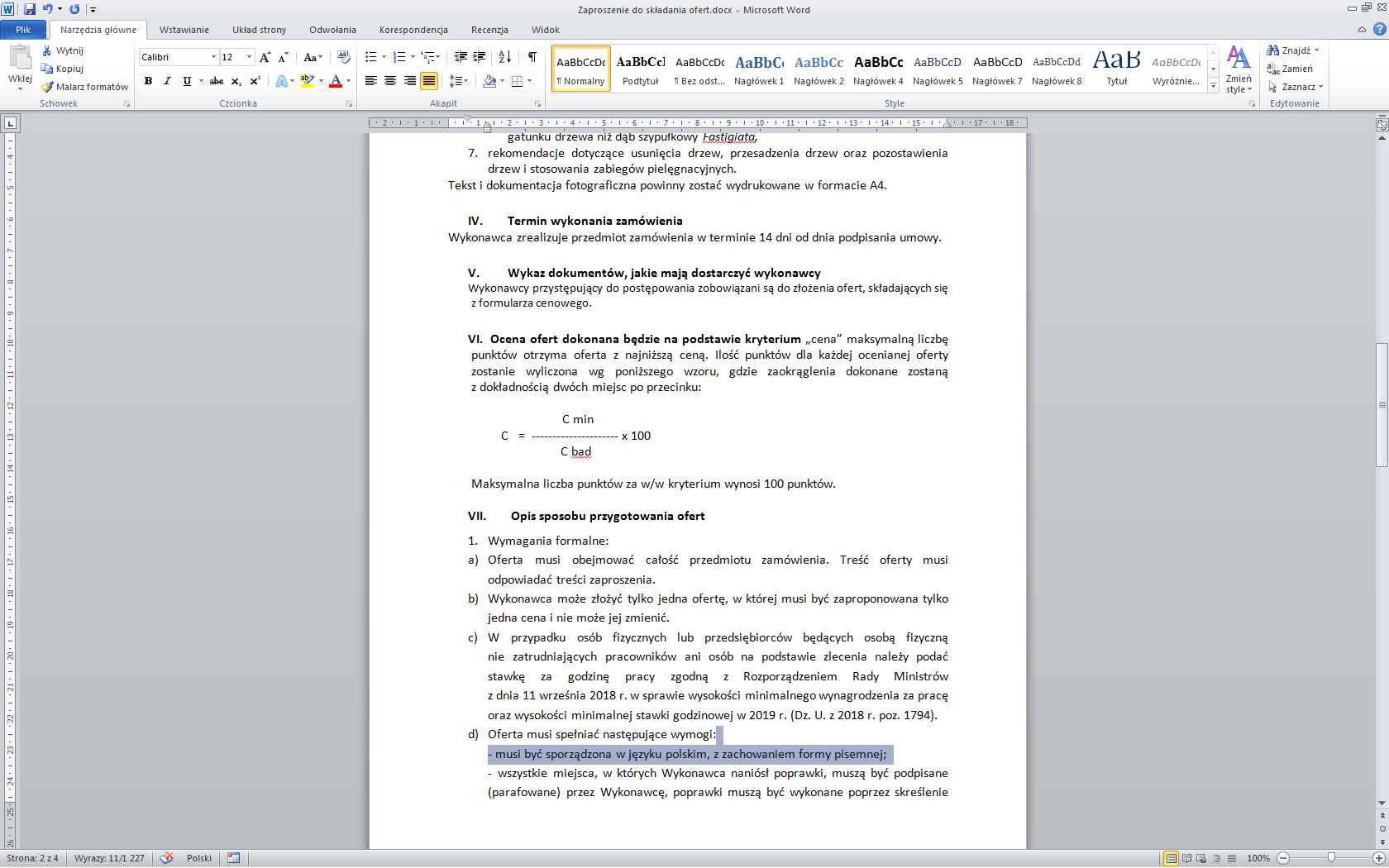 Maksymalna liczba punktów za w/w kryterium wynosi 100 punktów. Opis sposobu przygotowania ofertWymagania formalne:Oferta musi obejmować całość przedmiotu zamówienia. Treść oferty musi odpowiadać treści zaproszenia.Wykonawca może złożyć tylko jedna ofertę, w której musi być zaproponowana tylko jedna cena i nie może jej zmienić.W przypadku osób fizycznych lub przedsiębiorców będących osobą fizyczną 
nie zatrudniających pracowników ani osób na podstawie zlecenia należy podać stawkę za godzinę pracy zgodną z Rozporządzeniem Rady Ministrów 
z dnia 11 września 2018 r. w sprawie wysokości minimalnego wynagrodzenia za pracę oraz wysokości minimalnej stawki godzinowej w 2019 r. (Dz. U. z 2018 r. poz. 1794).Oferta musi spełniać następujące wymogi:- musi być sporządzona w języku polskim, z zachowaniem formy pisemnej;- wszystkie miejsca, w których Wykonawca naniósł poprawki, muszą być podpisane (parafowane) przez Wykonawcę, poprawki muszą być wykonane poprzez skreślenie 
i nadpisanie prawidłowych danych – nie dopuszcza się dokonywania poprawek 
przy użyciu korektora.Wszystkie strony oferty powinny być kolejno ponumerowane i parafowane 
przez Wykonawcę. Oferta wraz z załącznikami powinna być trwale zespolona 
w sposób uniemożliwiający jej zdekompletowanie.Opakowanie oferty:Ofertę należy złożyć w trwale zamkniętym opakowaniu (kopercie),opakowanie (koperta) powinno być oznaczone nazwą Wykonawcy lub jego imieniem 
i nazwiskiem oraz dokładnym jego adresem (dopuszcza się odcisk pieczęci) i opisane w następujący sposób:Wykonawca ponosi wszelkie koszty związane z przygotowaniem i złożeniem oferty. Miejsce oraz termin składania ofertUrząd Marszałkowski Województwa Świętokrzyskiego w KielcachDepartament Rozwoju Obszarów Wiejskich i ŚrodowiskaBud C2, IV piętro, pok. 401al. IX Wieków Kielc 325-516 KielceTermin składania ofert upływa w dniu 01.03.2019 r., godz. 15:00. (decyduje data wpływu oferty do Urzędu Marszałkowskiego, potwierdzona pieczęcią wpływu, a nie data stempla pocztowego).Dodatkowych informacji udziela Pan Hubert Wróblewski tel. 41 342 15 19.Wykaz załączników do zaproszeniaZałącznik nr 1 – Formularz cenowyZałącznik nr 2 – Wzór umowyOCHRONA DANYCH OSOBOWYCH „RODO”Zgodnie z art. 13 ust. 1 i 2 rozporządzenia Parlamentu Europejskiego i Rady (UE) 2016/679 z dnia 27 kwietnia 2016 r. w sprawie ochrony osób fizycznych w związku z przetwarzaniem danych osobowych i w sprawie swobodnego przepływu takich danych oraz uchylenia dyrektywy 95/46/WE (ogólne rozporządzenie o ochronie danych) (Dz. Urz. UE L 119 z 04.05.2016, str. 1), dalej „RODO”, informuję, że: administratorem Pani/Pana danych osobowych jest Marszałek Województwa Świętokrzyskiego 
z siedzibą w Kielcach, al. IX Wieków Kielc 3, 25-516 Kielce, tel: 41/342-15-30 fax: 41/344-52-65, e-mail: urzad.marszalkowski@sejmik.kielce.pl, zwany dalej Administratorem; inspektorem ochrony danych osobowych w Urzędzie Marszałkowskim Województwa Świętokrzyskiego  w Kielcach jest pan Waldemar Piłat, tel. 41/342 14 87, 
e-mail: iod@sejmik.kielce.pl;Pani/Pana dane osobowe przetwarzane będą na podstawie art. 6 ust. 1 lit. b),  c)  RODO w celu związanym z postępowaniem o udzielenie zamówienia publicznego na wykonanie i montaż oznakowania granic Suchedniowsko – Oblęgorskiego Obszaru Chronionego Krajobrazu, prowadzonym w trybie zaproszenia do składania ofert – znak: OWŚ-III.272.1.2016;odbiorcami Pani/Pana danych osobowych będą wyłącznie podmioty uprawnione do uzyskania danych osobowych na podstawie przepisów prawa;Pani/Pana dane osobowe będą przetwarzane przez okres niezbędny do realizacji celu, 
dla którego dane te zostały przekazane, z zastrzeżeniem, iż okres przetwarzania danych osobowych może zostać każdorazowo przedłużony o okres przewidziany przez przepisy prawa, jakie mogą mieć związek z realizacją niniejszego celu;obowiązek podania przez Panią/Pana danych osobowych jest wymogiem ustawowym, związanym z udziałem w postępowaniu o udzielenie zamówienia publicznego; niepodanie określonych danych osobowych będzie skutkować odmową zawarcia umowy;  w odniesieniu do Pani/Pana danych osobowych decyzje nie będą podejmowane w sposób zautomatyzowany, stosowanie do art. 22 RODO;posiada Pani/Pan:na podstawie art. 15 RODO prawo dostępu do danych osobowych Pani/Pana dotyczących;na podstawie art. 16 RODO prawo do sprostowania Pani/Pana danych osobowych;na podstawie art. 18 RODO prawo żądania od administratora ograniczenia przetwarzania danych osobowych z zastrzeżeniem przypadków, o których mowa w art. 18 ust. 2 RODO;  prawo do wniesienia skargi do Prezesa Urzędu Ochrony Danych Osobowych, gdy uzna Pani/Pan, że przetwarzanie danych osobowych Pani/Pana dotyczących narusza przepisy RODO;nie przysługuje Pani/Panu:w związku z art. 17 ust. 3 lit. b, d lub e RODO prawo do usunięcia danych osobowych;prawo do przenoszenia danych osobowych, o którym mowa w art. 20 RODO;na podstawie art. 21 RODO prawo sprzeciwu, wobec przetwarzania danych osobowych, 
gdyż podstawą prawną przetwarzania Pani/Pana danych osobowych jest art. 6 ust. 1 lit. c RODO.